Y2 Autumn Term 2 Curriculum Map (7weeks)Y2 Autumn Term 2 Curriculum Map (7weeks)Y2 Autumn Term 2 Curriculum Map (7weeks)LiteracyChildren will learn to:Write a PowerPoint presenting an aspect of a Wolf’s life.Write a winter poem.Write simple instructions on teamwork for the leader of the wolf pack.Write and present a fact sheet on why there are no wolves in Britain anymore.Write an alternative ending to Wilf’s adventure.Write a diary entry for Wilf for the end of the story, completing the sentence ‘I knew I was home because’….History – Famous Explorers1) To find out who Christopher Columbus was and why he became famous.2) To find out about Christopher Columbus’s journey.3) To find out how the journeys of Columbus affected other people.4) To find out about Neil Armstrong and why he is remembered today.5) To compare Christopher Columbus and Neil Armstrong.6) To find out about the achievements of Mae Jemison.Art/DT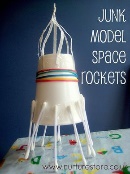 7)  To create a junk model space rocket. Science - Animals Including HumansTo find out the baby names of different animals.To find out the different ways that animals have babies.To know how humans’ change as they get older.To find out what animals need to survive.To find out how to eat a healthy and balanced diet.To find out why exercise is important to keep our bodies healthy.RE Who is the Saint of Our School?1) Who was St John?2) Why was Jesus baptised by John?Where is the light of Christmas?1) Can you find the light?2) How does the Christingle symbolise the light of Christmas?3) Can you see the light?4) Who is your guiding light?ComputingOnline Safety and Research Skills:1) To search the internet using one word.2) To search for information safely online. 3) To follow links safely online.4) To use an online blog safely and respectfully.5) To know how to post positive comments online. Core Learning SkillsDeveloping Independence and Responsibility PSHE – Happy and Healthy Relationships1) To know what makes a happy friendship2) To know ways to respect others’ privacy and personal space.3) To know that worries can build up and affect our lives.4) Mindfulness through Art – To create a winter picture and know that art can help us to relax and be calm.MathsU4 –Measures - LengthU5- GraphsU6- Multiplication and Division 2, 5 and 10Guided ReadingWhere possible choose books related to: animals, humans, travel, space, explorationHomeworkScience - To explore the environment as a factor of survival for animals, including humans.Topic – To research other well known explorers.OtherThe Nativity 